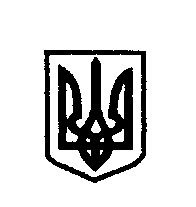                                                                   УКРАЇНА ПОЛЯНИЦЬКА СІЛЬСЬКА РАДА НАДВІРНЯНСЬКОГО РАЙОНУ ІВАНО-ФРАНКІВСЬКОЇ ОБЛАСТІВИКОНАВЧИЙ КОМІТЕТРІШЕННЯ (проєкт) від  21.10.2021                            с.Поляниця                                          №      Про   надання дозволу  на укладення договору  дарування     на користь неповнолітніх дітей.	Керуючись ст.. 17  Закону  України «Про охорону дитинства» ст..12  Закону України «Про основи  соціального захисту  бездомних громадян і безпритульних дітей» , ст.,177  Сімейного Кодексу України , постановою Кабінету Міністрів України від 24.09.2008 №866 «Питання діяльності органів опіки та піклування, пов’язаної із захистом прав дитини» (зі змінами відповідно до постанови Кабінету Міністрів України від 01.06.2020 року №586) та враховуючи   протокольне рішення   від 19.10.2021 року  опікунської ради   при виконавчому комітеті Поляницької сільської ради  виконавчий комітет сільської ради               вирішив:	  Затвердити висновок    №6 від 19.10.2021 року опікунської ради   при виконавчому комітеті Поляницької сільської ради .(додається)   Надати дозвіл, Попову  Олександру  Андрійовичу 06.10.1952 року народження , жителю   с.Татарів  вул.Т.Шевченка № 661а  Надвірнянського району Івано-Франківської області, на вчинення нотаріальних  дій , укладення договору дарування     нерухомого майна ,яке належить йому   на праві приватної власності,а саме: земельної ділянки  на урочищі Діл  в с.Яблуниця  Поляницької  сільської ради ( кадастровий  номер  2611093001:16:004:0060, площа 0,1332 га.,  державний акт  серія  ЯГ №309497 від  29.08.2006 )  на користь  неповнолітніх  синів   – Попова  Олексія Олександровича  18.04.2005 року народження  та  Попова Андрія Олександровича  18.04.2005 року  народження по ½ частині кожному  .Зобов'язати  батьків неповнолітніх  зберігати майно  дітей  до досягнення  ними повноліття. Надати  дозвіл – Попову  Олексію Олександровичу  18.04.2005 року народження  та  Попову Андрію Олександровичу  18.04.2005 року  народження      жителям  вул Миру  буд. 1В,квартира 37  м.Тернопіль , Тернопільської  області  на  прийняття в дар   нерухомого  майна, укладення та підписання відповідного договору дарування .  5.Контроль за виконанням даного рішення покласти на заступника сільського голови з питань діяльності виконавчих органів  Андрія  Маджарина.Поляницький   сільський   голова                               Микола  ПОЛЯК